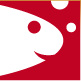 Datum objednávky: 9.6.2023Číslo objednávky: 5/71209310/2023Objednatel:Dodavatel:RYBKA,poskytovatel sociálních služebPočítačová pohotovost, s. r. o.Tovární 122náměstí Karla IV. 144/18277 11 Neratovice276 01  MělníkBankovní spojení: 51-2559690267/0100IČ: 71209310IČ: 28520394POPIS POLOŽKYMNOŽSTVÍ / KČPOPIS POLOŽKYMNOŽSTVÍ / KČObjednáváme u Vás Unifi Switch PoE managemend1 ksCloudKey Unifi1 ksPodpis objednatele: Podpis dodavateleMiluše HvolkováPlatební podmínky:  bankovní převod,  hotovostTermín dodání: co nejdříveZpůsob dodání:Adresa doručení:      Tovární 122,  277 11 Neratovice